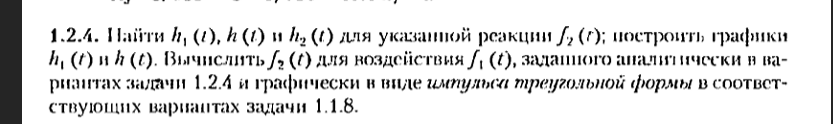 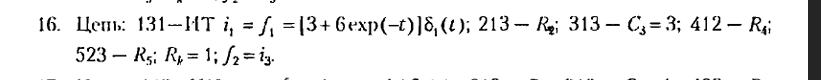 Для решения дублирую  1.1.8 ,  о которой  упоминается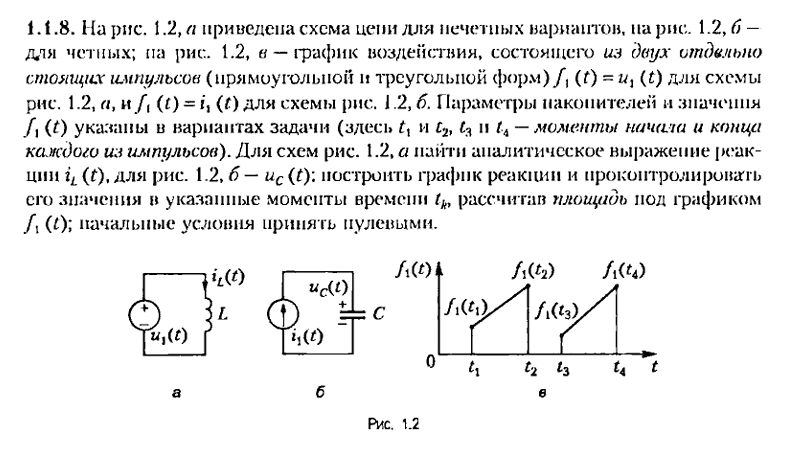 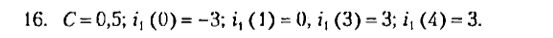 Также обязательное  условие  от преподавателя - нужно решить во временной области!!!